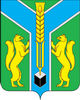 российская федерация иркутская областьмуниципальное казенное учреждение «Администрация муниципального образования «Заларинский район»ПОСТАНОВЛЕНИЕот  16.12.2015 г.	р.п. Залари	№737Об утверждении муниципальной программы         «Создание благоприятных условий в целях              привлечения работников бюджетной сферы                 для работы на территории муниципального             образования «Заларинский район» на 2016г.»         В целях создания благоприятных условий для привлечения работников бюджетной сферы для работы на территории муниципального образования «Заларинский район», в соответствии с Федеральным законом от 06.10.2003 года № 131-ФЗ "Об общих принципах организации местного самоуправления в Российской Федерации", руководствуясь статьями 22, 46 Устава муниципального образования «Заларинский район», администрация муниципального образования «Заларинский район» ПОСТАНОВЛЯЕТ:Утвердить муниципальную программу «Создание благоприятных условий в целях привлечения работников бюджетной сферы для работы на территории муниципального образования «Заларинский район» на 2016г.», (Приложение № 1).Опубликовать настоящее постановление с приложением в информационном листке «Мэрия» и разместить на официальном сайте муниципального образования «Заларинский район» в информационно-телекоммуникационной сети «Интернет».       3. Данное постановление вступает в силу с 01.01.2016г.       4.Контроль за исполнением настоящего постановления возложить на первого заместителя главы администрации муниципального образования  Заларинский район» Орноева B.C.                                                                                                                  Глава администрации муниципальногообразования «Заларинский район»                                     В.В.СамойловичПодготовил:Главный специалист МКУ КУМИ                                                         ___________  В.В.ВилимасМО «Заларинский район»                                 «___» _____________ 2015г.                     Согласовано:ПредседательМуниципального казенного учрежденияКомитет по управлению муниципальным имуществомМО «Заларинский район»                                 _________  Л.Т.Скребнева                                                                                   «___» _____________ 2015гПредседатель Муниципального казённого учрежденияКомитет по финансамМО «Заларинский район»                                  __________      Т.В.Зотова                                                                              «___» _____________ 2015г                                       Начальникюридического отдела                                         __________ С.Л.Выборова                                                                              «___» _____________ 2015г.   Руководитель аппаратаАдминистрации                                                  __________  О.В.Кобешева                                                                             «___» _____________ 2015г.      Приложение № 1к постановлению                                             муниципального казенного учреждения «Администрация муниципального образования «Заларинский район»                        от _____________ №________  ПАСПОРТМУНИЦИПАЛЬНОЙ ПРОГРАММЫ                                                              «Создание благоприятных условий в целях привлечения работников бюджетной сферы для работы на территории муниципального образования                  «Заларинский район» на 2016 г.»1. СОДЕРЖАНИЕ ПРОБЛЕМЫ, ОБОСНОВАНИЕ НЕОБХОДИМОСТИ ЕЕ РЕШЕНИЯ ПРОГРАММНЫМИ МЕТОДАМИМуниципальная программа "Создания благоприятных условий в целях привлечения работников бюджетной сферы для работы на территории муниципального образования «Заларинский район» (далее именуется "Программа") разработана в соответствии с Порядком предоставления жилых помещений специализированного жилищного фонда муниципального образования «Заларинский район», утвержденный постановлением администрации муниципального образования «Заларинский район» от 09.04.2013 года № 272, в целях обеспечения социальной поддержки специалистов бюджетной сферы, нуждающихся в улучшении жилищных условий, проживающих и работающих на территории муниципального образования «Заларинский район».Проведенные реформы в жилищной сфере обеспечили коренной поворот от планово-административных методов регулирования к рыночным механизмам при соблюдении принципов обеспечения социальных гарантий в области жилищных прав малоимущих граждан и иных категорий населения, установленных законодательством Российской Федерации.Вместе с тем наряду с указанными положительными результатами преобразований пока не удалось обеспечить существенного улучшения ситуации в жилищной сфере, повысить доступность жилья для населения и обеспечить комфортные и безопасные условия проживания.Ограниченный существующий платежеспособный спрос населения на жилье превышает предложение жилья на рынке, что приводит к постоянному росту спроса на специализированный жилищный фонд.Нерешенность проблемы обеспечения жильем специалистов бюджетной сферы приводит к таким негативным последствиям как:-	высокий уровень текучести кадров;-	отсутствие заинтересованности у молодежи к работе в учреждениях и предприятиях, финансируемых за счет средств бюджета;-угасание интереса к трудовой деятельности в бюджетных учреждениях из-за отсутствия перспективы создания нормальных условий жизни.Содержание и использование специализированного жилищного фонда, в первую очередь в целях его предоставления на условиях специализированного найма гражданам, развитие коммунального хозяйства, обеспечение условий для специалистов учреждений образования, здравоохранения, культуры, спорта и молодежной политики, органов местного самоуправления является одной из функций органов местного самоуправления.Необходимость в устойчивом функционировании и развитии специализированного жилищного фонда определяет целесообразность использования данной Программы для решения указанных проблем, поскольку она:-входит в число приоритетов для формирования муниципальных целевых программ, а их решение позволяет обеспечить возможности для улучшения жилищных условий и качества жизни населения, предотвратить чрезвычайные ситуации, связанные с функционированием систем жизнеобеспечения;      - требует бюджетных расходов капитального характера;-	носит комплексный характер и их решение окажет положительный эффект на социальное благополучие в муниципальном образовании «Заларинский район».Реализация мероприятий Программы позволит создать безопасные и комфортные условия проживания граждан в жилых помещениях специализированного жилищного фонда.Специализированный жилищный фонд в соответствии с настоящей программой формируется, как правило, путем приобретения (покупки) у физических и юридических лиц в муниципальную собственность жилых помещений для обеспечения жильем отдельных категорий граждан, не обеспеченных жилыми помещениями по месту их работы, на период трудовых отношений с органом местного самоуправления, бюджетным учреждением либо в связи с избранием на муниципальную или выборную должность, за счет средств бюджета муниципального образования «Заларинский район».Жилые помещения для использования их в качестве специализированного (служебного) жилищного фонда приобретаются Муниципальным казенным учреждением Комитет по управлению муниципальным имуществом муниципального образования "Заларинский район" в муниципальную собственность:-	по гражданско-правовым сделкам (дарение, пожертвование, купля-продажа, мена, аренда с последующим выкупом, а также безвозмездная передача в соответствии с действующим законодательством);путем долевого участия в строительстве жилых помещений;путем строительства специализированного жилищного фонда;путем перевода жилых помещений в специализированный фонд;-	путем перевода нежилых помещений в состав жилищного фонда. Приобретенные    жилые    помещения    подлежат    регистрации    вустановленном законом порядке и включению в реестр муниципального имущества и в состав казны муниципального образования.В   настоящее   время   в   специализированный   жилищный   фонд муниципального образования «Заларинский район» включены:-трехкомнатная квартира, расположенная по адресу: Иркутская область Заларинский район п. Залари ул. Российская д. 3 кв. 12, в двухэтажном брусчатом доме 1970 года постройки;-	однокомнатная квартира, расположенная по адресу: Иркутская область Заларинский район д. Московская ул. Заларинская д.8 кв. 2;- квартира, расположенная по адресу: Иркутская область Заларинский район п. Залари, ул. Ленина, д.59, кв.1;- квартира, расположенная по адресу: Иркутская область Заларинский район п. Залари, ул. Луначарского 2а;- квартира, расположенная по адресу: Иркутская область Заларинский район п. Залари, ул. Карла Маркса, д.13д/1, кв.11;- квартира, расположенная по адресу: Иркутская область Заларинский район с. Мойган, ул. Школьная, д.21, кв.1;-квартира, расположенная по адресу: Иркутская область Заларинский район с. Троицк ул. Победы д.2 кв.2;квартира, расположенная по адресу: Иркутская область, Заларинский район д. Минеева, ул. Центральная, д. 1А;квартира, расположенная по адресу: Иркутская область, Заларинский район, с. Черемшанка, пер. Школьный дом 6 квартира 1;квартира, расположенная по адресу: Иркутская область, Заларинский район п. Залари, ул. Геологическая, д. 2 кв. 3;квартира, расположенная по адресу: Иркутская область, Заларинский район п. Тыреть 1-я, ул. 8 Марта, д. 49 кв. 9;квартира, расположенная по адресу: Иркутская область, Заларинский район п. Тыреть 1-я, мкр. Солерудник, д. 17 кв. 108;квартира, расположенная по адресу: Иркутская область, Заларинский район п. Тыреть 1-я, мкр. Солерудник д.3 кв. 43;квартира, расположенная по адресу: Иркутская область, Заларинский район п. Тыреть 1-я, мкр. Солерудник д.3 кв. 44;квартира, расположенная по адресу: Иркутская область, Заларинский район п. Тыреть 1-я, мкр. Солерудник д.3 кв. 45.В соответствии с действующими Правилами отнесения жилого помещения к специализированному жилищному фонду (утв. постановлением Правительства Российской Федерации от 26 января 2006 года N 42) в пункте 4 сказано: "Жилые помещения, отнесенные к специализированному жилищному фонду, должны быть пригодными для постоянного проживания граждан (отвечать установленным санитарным и техническим правилам и нормам, требованиям пожарной безопасности, экологическим и иным требованиям законодательства), быть благоустроенными применительно к условиям соответствующего населенного пункта". Однако не весь специализированный фонд отвечает указанным требованиям, таким образом возникает необходимость направить дополнительные средства на содержание специализированного жилого фонда.Использование программ целевого метода представляется наиболее целесообразным для качественного решения проблем сохранности специализированного жилого фонда, улучшения жилищных условий проживающих в нем граждан.2. ОСНОВНЫЕ ЦЕЛИ И ЗАДАЧИ ПРОГРАММЫ С УКАЗАНИЕМ СРОКОВ И ЭТАПОВ ЕЕ РЕАЛИЗАЦИИ, А ТАКЖЕ ЦЕЛЕВЫХ ПОКАЗАТЕЛЕЙОсновными целями Программы являются:       - обеспечение специалистов учреждения образования, здравоохранения, культуры, спорта и молодежной политики, органов местного муниципального образования «Заларинский район» служебным жилым помещением;создание благоприятных условий   временного проживания граждан в специализированном     жилищном  фонде  муниципального  образования «Заларинский район» (на период трудовых правоотношений);привлечение кадров в учреждения образования, здравоохранения, культуры, спорта и молодежной политики;  обеспечение жильем граждан по судебным решениям.Для достижения этой цели Программы необходимо решить следующие задачи:Приобрести одно жилое помещение. Предоставить единовременные выплаты специалистам, прибывшим на работу  в Заларинский район.Обеспечить трех специалистов жилыми помещениями из уже существующего жилищного фонда.3. ПЕРЕЧЕНЬ ПРОГРАММНЫХ МЕРОПРИЯТИЙ        Программные мероприятия направлены на реализацию поставленных задач и содержат мероприятия по совершенствованию и повышению качества' обслуживания проживающих в специализированном фонде муниципального образования «Заларинский район» за счет средств бюджета муниципального образования «Заларинский район» в 2016 г.:строительство специализированного жилого помещения    сметной стоимостью 1000 тыс. рублейобеспечение жилыми помещениями специализированного жилого фонда трех специалистов бюджетных учреждений;  единовременная выплата вновь прибывшим врачам.4. ОБОСНОВАНИЕ РЕСУРСНОГО ОБЕСПЕЧЕНИЯ ПРОГРАММЫ       Реализация мероприятий Программы потребует выделения бюджетных ассигнований из бюджета муниципального образования «Заларинский район» в 2016 г. в размере 1200 тыс. рублей.       Объем финансирования Программы является примерным и может уточняться при формировании бюджета на соответствующий финансовый год исходя из возможностей бюджета и необходимых затрат для реализации Программы.5. МЕХАНИЗМ РЕАЛИЗАЦИИ ПРОГРАММЫ       Управление реализацией Программы осуществляет Комитет по управлению муниципальным имуществом муниципального образования «Заларинский район».       Механизм реализации Программы опирается на правовую базу, основанную на положениях действующего законодательства Российской Федерации и Иркутской области, МО «Заларинский район» и представляет собой скоординированную по срокам систему, обеспечивающую достижение намеченных результатов. В основу организации выполнения Программы положен принцип открытости, который обеспечивает широкие возможности для участия всех заинтересованных юридических и физических лиц.       Для получения единовременной выплаты вновь прибывший врач, либо врач, получающий средства на улучшение жилищных условий (далее работник) заключает с администрацией ОБГУЗ «Заларинская центральная районная больница» дополнительное соглашение к трудовому договору, на основании которого работник обязуется отработать в данном учреждении не менее пяти лет. На основании ходатайства главного врача Заларинской НРБ с приложением дополнительного соглашения с работником, ему производиться перечисление средств на лицевой счет из бюджета муниципального образования «Заларинский район». В случае расторжении трудового договора и дополнительного соглашения ранее пяти лет со дня их заключения по желанию (причинам) работника, вся сумма, которая была выплачена адресно данному работнику, возмещается работником добровольно, либо в судебном порядке бюджету муниципального образования «Заларинский район».       Специальные требования для получения единовременной выплаты (подъемные):1 Наличие диплома об окончании медицинского образовательного учреждения;Заключение трудового договора на срок пять и более лет;Наличие сертификата по направлению деятельности.Сумма единовременной выплаты исчисляется следующим образом: 100 тыс. руб. на одного врача.       Мониторинг реализации программы ведется на основании составления исполнителями программы ежегодного отчета о реализации программы на территории Заларинского района, в разрезе каждого исполнителя.Общественно-экономическая эффективность Программы определяется ежегодно в 1 квартале года, следующего за отчетным, путем соотношения величин достигнутого и планируемого.Ежегодно по итогам реализации Программы Комитетом по управлению муниципальным имуществом муниципального образования «Заларинский район» формируются годовые отчеты о реализации программных мероприятий, с учетом целевого использования средств бюджета, выделяемых на финансирование по Программе и анализ эффективности использования средств.Общий контроль за реализацией Программы осуществляется первым заместителем главы администрации муниципального образования «Заларинский район». Система контроля включает следующие направления:-контроль целевого использования средств бюджета, выделяемых на финансирование по Программе;-мониторинг в процессе реализации Программы в целом и анализ эффективности использования средств;- формирование отчетности об исполнении мероприятий Программы.6. ОЦЕНКА СОЦИАЛЬНО-ЭКОНОМИЧЕСКОЙ ЭФФЕКТИВНОСТИПРОГРАММЫ      Реализация Программы должна обеспечить достижение в 2016 году следующих показателей:повышение количества специализированного жилищного фонда в муниципальном образовании «Заларинский район» до 16 единиц;привлечения медицинских работников и закрепления для работы в Заларинской ЦРБ, увеличение численности штатных единиц врачей до 66,75.ПредседательМуниципального казенного учрежденияКомитет по управлению муниципальным Имуществом МО «Заларинский район»                                      Л.Т.Скребнева Наименование ПрограммыМуниципальная программа «Создания благоприятных условий в целях привлечения работников бюджетной сферы для работы на территории муниципального образования «Заларинский район» на 2016.г.»Муниципальная программа «Создания благоприятных условий в целях привлечения работников бюджетной сферы для работы на территории муниципального образования «Заларинский район» на 2016.г.»Правовые основания разработки ПрограммыФедеральный закон от   06.10.2003 № 131-ФЗ "Об целевой   программы          общих         принципах организации   местного самоуправления в Российской Федерации";Устав  муниципального  образования  «Заларинский район»;Порядок разработки, реализации и оценки эффективности муниципальных программ МО «Заларинский район», утвержденный Постановлением главы администрации от 10.11.2015 года № 653Федеральный закон от   06.10.2003 № 131-ФЗ "Об целевой   программы          общих         принципах организации   местного самоуправления в Российской Федерации";Устав  муниципального  образования  «Заларинский район»;Порядок разработки, реализации и оценки эффективности муниципальных программ МО «Заларинский район», утвержденный Постановлением главы администрации от 10.11.2015 года № 653Заказчик -координаторПрограммыАдминистрация муниципального образования «Заларинский район»Администрация муниципального образования «Заларинский район»Исполнители ПрограммыКомитет по управлению муниципальным имуществом муниципального образования «Заларинский район», отдел по строительству, архитектуре и дорожному хозяйству Комитета по строительству, дорожному и жилищно-коммунальному хозяйству администрации муниципального образования «Заларинский район»Комитет по управлению муниципальным имуществом муниципального образования «Заларинский район», отдел по строительству, архитектуре и дорожному хозяйству Комитета по строительству, дорожному и жилищно-коммунальному хозяйству администрации муниципального образования «Заларинский район»Разработчик ПрограммыКомитет по управлению муниципальным имуществом муниципального образования «Заларинский район»Комитет по управлению муниципальным имуществом муниципального образования «Заларинский район»Цели и задачи Программыцели Программы:- обеспечение специалистов учреждений образования, здравоохранения, культуры, спорта и молодежной политики, органов местного муниципального образования «Заларинский район» служебным жилым помещением;- создание благоприятных условий временного проживания граждан в специализированном жилищном фонде муниципального образования «Заларинский район» (на период трудовых правоотношений);- обеспечение жильем граждан по судебным решениям;цели Программы:- обеспечение специалистов учреждений образования, здравоохранения, культуры, спорта и молодежной политики, органов местного муниципального образования «Заларинский район» служебным жилым помещением;- создание благоприятных условий временного проживания граждан в специализированном жилищном фонде муниципального образования «Заларинский район» (на период трудовых правоотношений);- обеспечение жильем граждан по судебным решениям;Задачи Программы:1.Приобретение одного жилого помещения,2. Предоставить единовременные выплаты специалистам, прибывшим на работу  в Заларинский район, 3.Обеспечить трех специалистов жилыми помещениями из уже существующего жилищного фонда.Задачи Программы:1.Приобретение одного жилого помещения,2. Предоставить единовременные выплаты специалистам, прибывшим на работу  в Заларинский район, 3.Обеспечить трех специалистов жилыми помещениями из уже существующего жилищного фонда.Сроки и этапыреализацииПрограммыСроки и этапыреализацииПрограммы2016 г.2016 г.Объемы и источникифинансированияПрограммыОбъемы и источникифинансированияПрограммыОбщий объем финансирования   целевой программы составляет 1 200 000 рублей за счет средств бюджета муниципального образования «Заларинский район»;Общий объем финансирования   целевой программы составляет 1 200 000 рублей за счет средств бюджета муниципального образования «Заларинский район»;ОжидаемыеконечныерезультатыреализацииПрограммыОжидаемыеконечныерезультатыреализацииПрограммы-	увеличение         количества специализированного жилищного фонда в муниципальном образовании «Заларинский район» до 16 единиц;-	привлечение  работников  бюджетной   сферы  и закрепление для работы в бюджетных организациях, увеличение численности штатных единиц до 66,75.-	увеличение         количества специализированного жилищного фонда в муниципальном образовании «Заларинский район» до 16 единиц;-	привлечение  работников  бюджетной   сферы  и закрепление для работы в бюджетных организациях, увеличение численности штатных единиц до 66,75.№ п/пНаименование мероприятияСрокисполненияОбъем финансирования, тыс. руб.Объем финансирования, тыс. руб.ИсполнительВсего20161Задача 1 Создание условий для приведения существующего специализированного жилищного фонда и коммунальной инфраструктуры  в  соответствие   со    стандартами качества, обеспечивающими комфортные условия проживания.Задача 1 Создание условий для приведения существующего специализированного жилищного фонда и коммунальной инфраструктуры  в  соответствие   со    стандартами качества, обеспечивающими комфортные условия проживания.Задача 1 Создание условий для приведения существующего специализированного жилищного фонда и коммунальной инфраструктуры  в  соответствие   со    стандартами качества, обеспечивающими комфортные условия проживания.Задача 1 Создание условий для приведения существующего специализированного жилищного фонда и коммунальной инфраструктуры  в  соответствие   со    стандартами качества, обеспечивающими комфортные условия проживания.Задача 1 Создание условий для приведения существующего специализированного жилищного фонда и коммунальной инфраструктуры  в  соответствие   со    стандартами качества, обеспечивающими комфортные условия проживания.1.1Строительствоспециализированного жилого помещения2016 г.10001000Отдел          по строительству, архитектуре     и дорожному хозяйству Комитета       по строительству, дорожному      и жилищно-коммунальному хозяйству администрации муниципального образования «Заларинский район»2Задача   2    Обеспечение   жилыми   помещениями   специализированного   жилищного   фонда муниципального образования «Заларинский район» по договорам специализированого найма для временного проживания граждан на период их работы, службы.Задача   2    Обеспечение   жилыми   помещениями   специализированного   жилищного   фонда муниципального образования «Заларинский район» по договорам специализированого найма для временного проживания граждан на период их работы, службы.Задача   2    Обеспечение   жилыми   помещениями   специализированного   жилищного   фонда муниципального образования «Заларинский район» по договорам специализированого найма для временного проживания граждан на период их работы, службы.Задача   2    Обеспечение   жилыми   помещениями   специализированного   жилищного   фонда муниципального образования «Заларинский район» по договорам специализированого найма для временного проживания граждан на период их работы, службы.Задача   2    Обеспечение   жилыми   помещениями   специализированного   жилищного   фонда муниципального образования «Заларинский район» по договорам специализированого найма для временного проживания граждан на период их работы, службы.2.1Обеспечение          жилыми помещениямиспециализированного жилого фонда трех  специалистов бюджетных учреждений,  в чел.2015-2017 гг.11Комитет        поуправлениюмуниципальнымимуществоммуниципальногообразования«Заларинскийрайон»3Задача 3 Привлечения медицинских работников и закрепления для работы в Заларинской ЦРБ, путем установления дополнительных мер социальной поддержки и социальной помощиЗадача 3 Привлечения медицинских работников и закрепления для работы в Заларинской ЦРБ, путем установления дополнительных мер социальной поддержки и социальной помощиЗадача 3 Привлечения медицинских работников и закрепления для работы в Заларинской ЦРБ, путем установления дополнительных мер социальной поддержки и социальной помощиЗадача 3 Привлечения медицинских работников и закрепления для работы в Заларинской ЦРБ, путем установления дополнительных мер социальной поддержки и социальной помощиЗадача 3 Привлечения медицинских работников и закрепления для работы в Заларинской ЦРБ, путем установления дополнительных мер социальной поддержки и социальной помощи3.1Единовременная      выплата вновь прибывшим врачам2015-2017 гг.200200Отдел финансовогоОбеспечения администрацииМуниципального образования«Заларинский район»№ п/пНаименование целевого показателяЕдиница измеренияЗначение целевого показателя (индикатора)Значение целевого показателя (индикатора)Значение целевого показателя (индикатора)дореализации ПрограммыврезультатереализацииПрограммыв том числе за 2016 год1Увеличение количества специализированного жилищного   фонда   в муниципальном образовании «Заларинский   район» до 12 единиц.Шт.151612Привлечение медицинских работников              и закрепления          для работы в Заларинской ЦРБставки65,1266,751,63